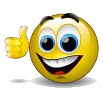 ASSOCIATION DES PARENTS D’ELEVESDES ECOLES DE L’ERMITAGE et BOIS D’AMOUR ERMITAGE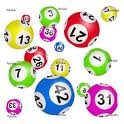 19 H 00 -  Salle de restauration - Ecole de l’ErmitageRestauration et buvette sur place …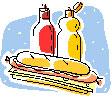 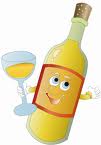 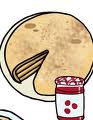 Nous comptons sur vous pour apporter :Gâteaux  … et surtout des CRÊPES !!!Si vous avez la possibilité de fournir des lots complémentaires, par vos connaissances, vos entreprises, merci de contacter Stéphane Winter (06 09 36 82 17) ou ape.ermitage.boisamour@gmail.com ,